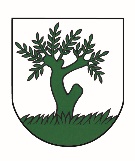        OBEC VRBOVCE, 906 06 VRBOVCE 42na základe uznesenia  Obecného zastupiteľstva č. 20/F/21, zo dňa 2.9.2021  zverejňuje zámer predať obecný nehnuteľný majetok – pozemok  	Zámer sa schvaľuje   podľa § 9a odst. 1 písm. c) s použitím odst. 8 písm. e),  prípadu osobitného zreteľa zákona č. 258/2009 Z.z.,   ktorým sa dopĺňa zákon SNR č. 138/1991 o majetku obcí  v znení neskorších predpisov ako i v súlade so VZN obce č. 2/2011, článok 4 o  majetku obce..	Cena pozemku  v zmysle znaleckého posudku č. 118/2021  vypracovaného Ing. Alžbetou Jelínkovou, znalcom v odbore stavebníctva zo dňa 30.6.2021 je 5,73 €/m2.           Odpredaj uvedeného pozemku sa navrhuje realizovať za cenu   5,73 €/m2, celková cena za výmeru 70 m2 je 401,10 €.        	Odpredaj pozemku ako prípad hodný osobitného zreteľa schválilo obecné zastupiteľstvo z dôvodu, že žiadatelia sú  vlastníkmi   susednej nehnuteľnosti na ktorej majú postavený rodinný dom,  nehnuteľnosť nerušene  užívajú od roku 1992. Pozemok  nikdy obec nevyužívala, nie  je vhodný pre verejnoprospešné účely. Pozemok nie je ani prístupovou nehnuteľnosťou  k iným nehnuteľnostiam, čím by sa zabránilo prípadnému prechodu či prejazdu vlastníkom iných nehnuteľností.         	Obec v zmysle  územného plánu obce Vrbovce nemá žiaden zámer na tomto pozemku a nie je predpoklad jeho využitia pre verejnoprospešný záujem.            Kupujúci nie sú  osoby uvedené v § 9a) odst. 6 zákona č. 138/91 Z.z.              Zámer na odpredaj pozemku sa zverejňuje na úradnej tabuli obce a www. stránke obce Vrbovce najmenej 15 dní pred schválením prevodu na zasadnutí obecného zastupiteľstva.             Zmluvy a všetky potrebné náležitosti si zabezpečuje a náklady hradia kupujúci. Vo Vrbovciach 8.9.2021				                	           	   Mgr. Dušan Eliáš 										                       Starosta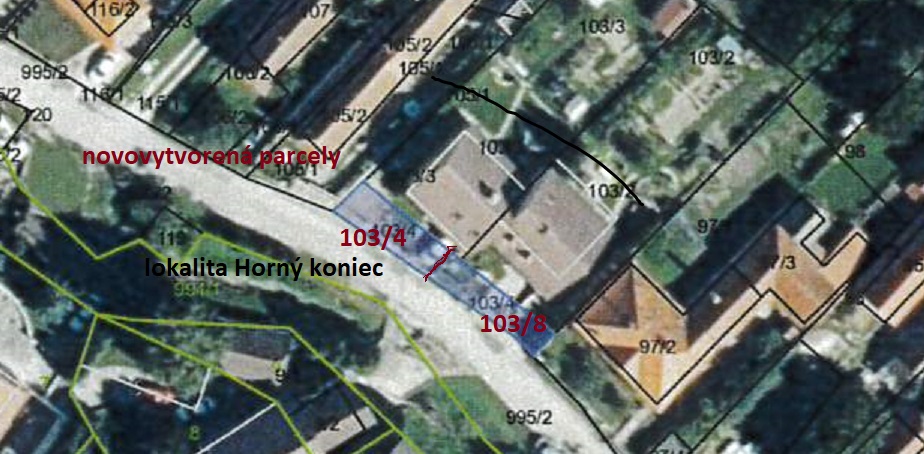 Zverejnené odo dňa:  8.9.2021                                                                do  dňa:  23.9.2021       OBEC VRBOVCE, 906 06 VRBOVCE 42na základe uznesenia  Obecného zastupiteľstva č. 20/G/21, zo dňa 2.9.2021  zverejňuje zámer predať obecný nehnuteľný majetok – pozemok  	Zámer sa schvaľuje   podľa § 9a odst. 1 písm. c) s použitím odst. 8 písm. e),  prípadu osobitného zreteľa zákona č. 258/2009 Z.z.,   ktorým sa dopĺňa zákon SNR č. 138/1991 o majetku obcí  v znení neskorších predpisov ako i v súlade so VZN obce č. 2/2011, článok 4 o  majetku obce..	Cena pozemku  v zmysle znaleckého posudku č. 118/2021  vypracovaného Ing. Alžbetou Jelínkovou, znalcom v odbore stavebníctva zo dňa 30.6.2021 je 5,73 €/m2.           Odpredaj uvedeného pozemku sa navrhuje realizovať za cenu   5,73 €/m2, celková cena za výmeru 64 m2 je 366,72 €.        	Odpredaj pozemku ako prípad hodný osobitného zreteľa schválilo obecné zastupiteľstvo z dôvodu, že žiadatelia sú  vlastníkmi   susednej nehnuteľnosti na ktorej majú postavený rodinný dom,  nehnuteľnosť nerušene  užívajú od roku 1992. Pozemok  nikdy obec nevyužívala, nie  je vhodný pre verejnoprospešné účely. Pozemok nie je ani prístupovou nehnuteľnosťou  k iným nehnuteľnostiam, čím by sa zabránilo prípadnému prechodu či prejazdu vlastníkom iných nehnuteľností.         	Obec v zmysle  územného plánu obce Vrbovce nemá žiaden zámer na tomto pozemku a nie je predpoklad jeho využitia pre verejnoprospešný záujem.            Kupujúci nie sú  osoby uvedené v § 9a) odst. 6 zákona č. 138/91 Z.z.              Zámer na odpredaj pozemku sa zverejňuje na úradnej tabuli obce a www. stránke obce Vrbovce najmenej 15 dní pred schválením prevodu na zasadnutí obecného zastupiteľstva.             Zmluvy a všetky potrebné náležitosti si zabezpečuje a náklady hradia kupujúci. Vo Vrbovciach 8.9.2021				                	           	   Mgr. Dušan Eliáš 										                       starostaZverejnené odo dňa:  8.9.2021                                                                do  dňa:  23.9.2021Parcelné čísločísloRegister KNLV č.Výmera v m2Druh pozemkuKatastrálne územieObecOkres103/4C226370záhradaVrbovceVrbovceMyjavaParcelné čísločísloRegister KNLV č.Výmera v m2Druh pozemkuKatastrálne územieObecOkres103/8C226364záhradaVrbovceVrbovceMyjava